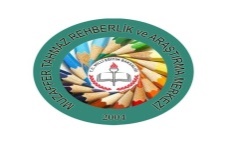 HAVZA MUZAFFER TAHMAZ REHBERLİK VE ARAŞTIRMA MERKEZİÖZEL EĞİTİMDE TOPLUMSAL FARKINDALIK PROJESİ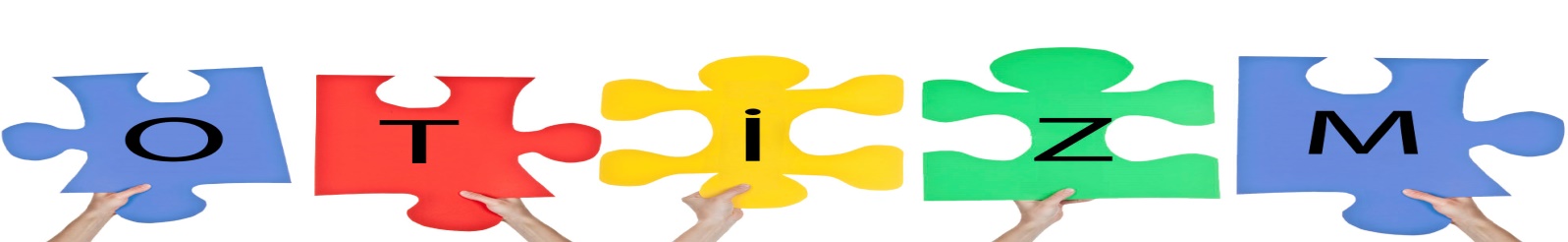 OTİZM SPEKTRUM BOZUKLUĞUNDA ÇOCUĞUNUZ ;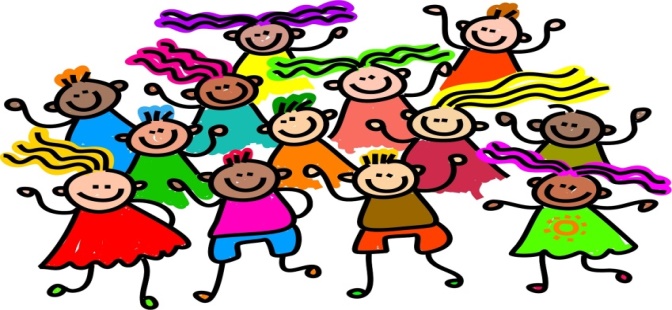 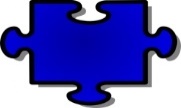 Başkaları ile göz teması kurmuyorsa,                                                                                                                                   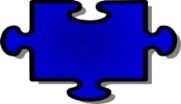 İsmini söylediğinizde bakmıyorsa, 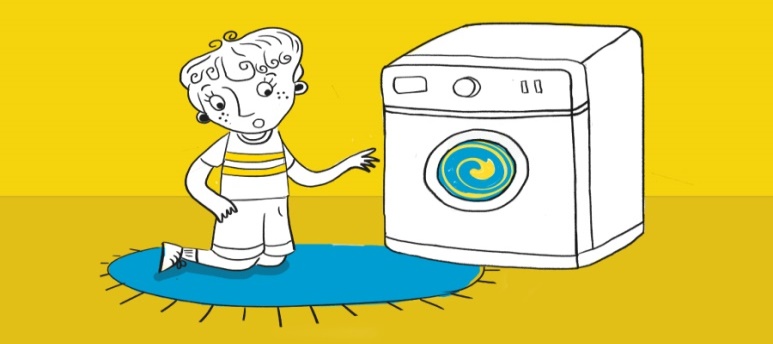 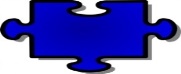 Söylenenleri işitmiyor gibi davranıyorsa,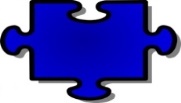 Parmağıyla istediği şeyi göstermiyorsa, 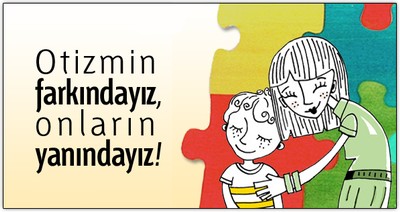 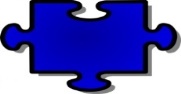 Oyuncaklarla oynamayı bilmiyorsa,Takıntılı davranışları varsa,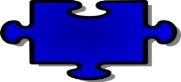 OTİZM AÇISINDAN RİSK ALTINDA OLABİLİR! BU DURUMDA DOKTORA BAŞVURMALISINIZ.